Firefighter (2024)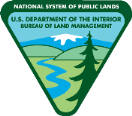 Checklist #14For the National Preparedness Review, you will need to have the following items available for review:TRAINING AND READINESSKey Code: E = Exceeds Standard, M = Meets Standard, NI = Needs Improvement, NR = Not ReviewedJOB ORIENTATION TRAININGKey Code: E = Exceeds Standard, M = Meets Standard, NI = Needs Improvement, NR = Not ReviewedLEADERSHIP AND MANAGEMENTKey Code: E = Exceeds Standard, M = Meets Standard, NI = Needs Improvement, NR = Not ReviewedPERSONAL PROTECTIVE EQUIPMENT (PPE)Key Code: E = Exceeds Standard, M = Meets Standard, NI = Needs Improvement, NR = Not ReviewedLocation:Date:MM/DD/YYRespondent:First, LastNumber of Years as a Firefighter:Reviewed by:First, LastCHECKLIST ITEM #DOCUMENTATION1, 2, 3, 8Documentation4BLM form 1112-11 and a valid current state driver’s license6IRPG10Employee IDP13Incident qualification card (Red Card)14EPAP, if required15Position task book documentation16DI-105 (Receipt for Property)17Required PPEInteragency Standards for Fire and Fire Aviation Operations CHECKLIST ITEM #CHECKLIST REFERENCES8b, 8c, 9, 11, 12 Employee Orientation Checklist ITEMDESCRIPTIONCODE(E/M/NI/NR)REMARKS1Wildland Fire Safety Training Annual Refresher, (RT-130), is completed.[RB Ch 13]2Safety meetings are conducted, and project level risk assessments (RA) are reviewed and signed prior to any non-routine task or at the beginning of the fire season.[RB Ch 7]3If required for position, defensive driving training is complete.[RB Ch 2]4Individual has BLM form 1112-11 and a valid current state driver’s license on file if driving a government vehicle or to drive private or rental vehicles for government business.[RB Ch 7]5Firefighter participates in the unit’s fitness program.[RB Ch 2]6Employee has Incident Response Pocket Guide (IRPG). [RB Ch 7]7Employee is familiar with SAFENET and SAFECOM programs and understands reporting procedures.[RB Ch 7, Ch 16]ITEMDESCRIPTIONCODE(E/M/NI/NR)REMARKS8Employee has attended orientation to include:Mutual respect/civil rights[RB Ch 2]Local resource management issues[Employee Orientation Checklist]Roles and responsibilities/chain of command/unit table of organization[Employee Orientation Checklist]First aid and CPR are current[RB Ch 2]Bloodborne pathogen training is complete[RB Ch 2]HAZWOPER – Field Awareness [RB Ch 2]9Employee is familiar with employment options, career paths, and position requirements for:[Employee Orientation Checklist]BLM fire and aviation positionsNon-fire positions in the BLMPositions with other federal agencies10Each subordinate employee has a signed  individual development plan (IDP) on file.[2023.11.02 IDP Requirement Memo; 370 DM 410]11Employee is familiar with Interagency Fire Program Management (IFPM) requirements, National Wildfire Coordinating Group (NWCG) and agency-specific incident management position requirements. [Employee Orientation Checklist]12Employee is familiar with DOI Personnel Bulletin 18-01 (PB 18-01) Prevention and Elimination of Harassing Conduct.[Employee Orientation Checklist]ITEMDESCRIPTIONCODE(E/M/NI/NR)REMARKS13Incident qualification card (Red Card) is current.[RB Ch 13]14Employee Performance Appraisal Plan (EPAP) is initiated and has been reviewed and signed by employee, if eligible.[370 DM 430, p. 19]15Position task books are properly initiated, reviewed, and documented.[RB Ch 13]16Complies with established property control/management measures.[BLM Manual 1520; DI-105]ITEMDESCRIPTIONCODE(E/M/NI/NR)REMARKS17Required Fireline PPEWildland fire boots are a minimum of 8-inch-high, lace-type, exterior-leather work boots with melt-resistant, lug soles; Alaska is exempt from the lug sole requirement.         [RB Ch 7]Fire shelter is M-2002, Forest Service specification 5100-606 compliant. Regular sized fire shelters are not manufactured prior to 2006.Fire shelter is inspected and meets standards.Fire shelter training and practice drills are conducted.          [RB Ch 7]Helmet meets ANSI Z89.1 or equivalent helmet meeting ANSI Z89.1 type 1, class G, or NFPA 1977; chinstrap required.[RB Ch 7]Hearing protection is worn by personnel exposed to a noise level in excess of 85db.Includes, but is not limited to, chainsaw operators/fallers, pump operators, helibase and aircraft ramp personnel, and wildland fire chemical mixing personnel[RB Ch 7]Goggles/safety glasses/mesh eyewear Positions requiring eye protection are nozzle operator, chainsaw operator/faller, helibase and ramp personnel, wildland fire chemical mixing personnel, and positions and/or activities identified in a JHA/RA.Eye protection worn during all chainsaw operations including cleaning and fueling (meeting ANSI Z87.1). Steel mesh safety goggles are allowed during falling, bucking, and brushing operations. Face shield is only required where face protection is identified in a JHA/RA and must meet ANSI Z87.1.         [RB Ch 7]Long-sleeved, flame-resistant shirt (yellow recommended) is NFPA 1977 compliant.         [RB Ch 7]Flame-resistant trousers are NFPA 1977 compliant.         [RB Ch 7]GlovesLeather or leather/flame-resistant combinationFlame-resistant flight gloves or NFPA-1977-compliant driving gloves can be used by heavy equipment operators, drivers, and fireline supervisors when not using fireline hand tools.For helicopter observation flights, flight gloves (type GS/FRP-2), all-leather gloves (without synthetic liners) are acceptable if they provide the wearer with wrist coverage and finger dexterity, or flame-resistant Nomex® and leather design (conforms to Military Specification MIL-DTL-81188C).         [RB Ch 7, 16]Chainsaw operators wear leg protection that meets NFPA 1977. Swampers wear leg protection when the need is demonstrated by a risk analysis considering the proximity to the sawyer, slope, fuel type, etc.All other chainsaw leg protection must be removed from service.Chainsaw leg protection shall be maintained according to manufacturer instructions.         [RB Ch 7]Additional PPE as identified by local conditions, Safety Data Sheet, or JHA/RA.         [RB Ch 7] Individual is trained in the use of all required PPE.[RB Ch 7, Ch 14]Personal fire gear bag and line gear are ready.[Best Management Practice]m.   All equipment meets weight standard.[National Interagency Standards for Resource Mobilization]